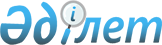 О внесении изменения в решение Казталовского районного маслихата от 24 декабря 2020 года №58-6 "О бюджете Жанажолского сельского округа Казталовского района на 2021-2023 годы"Решение Казталовского районного маслихата Западно-Казахстанской области от 26 ноября 2021 года № 11-6
      Казталовский районный маслихат РЕШИЛ:
      1. Внести в решение маслихата Казталовского района от 24 декабря 2020 года №58-6 "О бюджете Жанажолского сельского округа Казталовского района на 2021-2023 годы" (зарегистрированное в Реестре государственной регистрации нормативных правовых актов №6622, опубликованное 2 января 2021 года в Эталонном контрольном банке нормативных правовых актов Республики Казахстан) следующее изменение:
      пункт 1 изложить в следующей редакции:
      "1. Утвердить бюджет Жанажолского сельского округа Казталовского района на 2021-2023 годы согласно приложениям 1, 2 и 3 соответственно, в том числе на 2021 год в следующих объемах:
      1) доходы – 41 744 тысячи тенге:
      налоговые поступления – 1 550 тысяч тенге;
      неналоговые поступления – 0 тенге;
      поступления от продажи основного капитала – 0 тенге;
      поступления трансфертов – 40 194 тысячи тенге;
      2) затраты – 42 282 тысячи тенге;
      3) чистое бюджетное кредитование – 0 тенге:
      бюджетные кредиты – 0 тенге;
      погашение бюджетных кредитов – 0 тенге;
      4) сальдо по операциям с финансовыми активами – 0 тенге:
      приобретение финансовых активов – 0 тенге;
      поступления от продажи финансовых активов государства – 0 тенге;
      5) дефицит (профицит) бюджета – -538 тысяч тенге; 
      6) финансирование дефицита (использование профицита) бюджета – 538 тысяч тенге:
      поступление займов – 0 тенге;
      погашение займов – 0 тенге;
      используемые остатки бюджетных средств – 538 тысяч тенге.";
      приложение 1 к указанному решению изложить в новой редакции согласно приложению к настоящему решению.
      2. Настоящее решение вводится в действие с 1 января 2021 года. Бюджет Жанажолского сельского округа на 2021 год
					© 2012. РГП на ПХВ «Институт законодательства и правовой информации Республики Казахстан» Министерства юстиции Республики Казахстан
				
      Секретарь маслихата

С.Мулдашев
Приложение
к решению Казталовского
районного маслихата
от 26 ноября 2021 года №11-6Приложение 1
к решению Казталовского
районного маслихата
от 24 декабря 2020 года №58-6тысяч тенге
Категория
Категория
Категория
Категория
Категория
Сумма
Класс
Класс
Класс
Класс
Сумма
Подкласс
Подкласс
Подкласс
Сумма
Специфика 
Специфика 
Сумма
Наименование
Сумма
1) Доходы
41744
1
Налоговые поступления
1550
04
Hалоги на собственность
1550
1
Налоги на имущество
23
3
Земельный налог
50
4
Hалог на транспортные средства
1477
2
Неналоговые поступления
0
06
Прочие неналоговые поступления
0
1
Прочие неналоговые поступления
0
3
Поступления от продажи основного капитала
0
4
Поступления трансфертов
40194
02
Трансферты из вышестоящих органов государственного управления
40194
3
Трансферты из районного (города областного значения) бюджета
40194
Функциональная группа
Функциональная группа
Функциональная группа
Функциональная группа
Функциональная группа
Сумма
Функциональная подгруппа
Функциональная подгруппа
Функциональная подгруппа
Функциональная подгруппа
Сумма
Администратор бюджетных программ
Администратор бюджетных программ
Администратор бюджетных программ
Сумма
Программа
Программа
Сумма
Наименование
Сумма
2) Затраты
42282
01
Государственные услуги общего характера
27209
1
Представительные, исполнительные и другие органы, выполняющие общие функции государственного управления
27209
124
Аппарат акима города районного значения, села, поселка, сельского округа
27209
001
Услуги по обеспечению деятельности акима города районного значения, села, поселка, сельского округа
27209
05
Здравоохранение
43
9
Прочие услуги в области здравоохранения
43
124
Аппарат акима города районного значения, села, поселка, сельского округа
43
002
Организация в экстренных случаях доставки тяжелобольных людей до ближайшей организации здравоохранения, оказывающей врачебную помощь
43
07
Жилищно-коммунальное хозяйство
14812
02
Коммунальное хозяйство
0
124
Аппарат акима города районного значения, села, поселка, сельского округа
0
014
Организация водоснабжения населенных пунктов
0
3
Благоустройство населенных пунктов
14812
124
Аппарат акима города районного значения, села, поселка, сельского округа
14812
008
Освещение улиц в населенных пунктах
683
009
Обеспечение санитарии населенных пунктов
4984
011
Благоустройство и озеленение населенных пунктов
9145
12
Транспорт и коммуникации
218
1
Автомобильный транспорт
218
124
Аппарат акима города районного значения, села, поселка, сельского округа
218
013
Обеспечение функционирования автомобильных дорог в городах районного значения, селах, поселках, сельских округах
218
3) Чистое бюджетное кредитование
0
Бюджетные кредиты
0
Категория
Категория
Категория
Категория
Категория
Сумма
Класс
Класс
Класс
Класс
Сумма
Подкласс
Подкласс
Подкласс
Сумма
Специфика
Специфика
Сумма
Наименование
Сумма
5
Погашение бюджетных кредитов
0
Функциональная группа
Функциональная группа
Функциональная группа
Функциональная группа
Функциональная группа
Сумма
Функциональная подгруппа
Функциональная подгруппа
Функциональная подгруппа
Функциональная подгруппа
Сумма
Администратор бюджетных программ
Администратор бюджетных программ
Администратор бюджетных программ
Сумма
Программа
Программа
Сумма
Наименование
Сумма
4) Сальдо по операциям с финансовыми активами
0
Приобретение финансовых активов
0
Категория
Категория
Категория
Категория
Категория
Сумма
Класс
Класс
Класс
Класс
Сумма
Подкласс
Подкласс
Подкласс
Сумма
Специфика
Специфика
Сумма
Наименование
Сумма
6
Поступления от продажи финансовых активов государства
0
5) Дефицит (профицит) бюджета
-538
6) Финансирование дефицита (использование профицита) бюджета
538
7
Поступления займов
0
Функциональная группа
Функциональная группа
Функциональная группа
Функциональная группа
Функциональная группа
Сумма
Функциональная подгруппа
Функциональная подгруппа
Функциональная подгруппа
Функциональная подгруппа
Сумма
Администратор бюджетных программ
Администратор бюджетных программ
Администратор бюджетных программ
Сумма
Программа
Программа
Сумма
Наименование
Сумма
16
Погашение займов
0
Категория
Категория
Категория
Категория
Категория
Сумма
Класс
Класс
Класс
Класс
Сумма
Подкласс
Подкласс
Подкласс
Сумма
Специфика
Специфика
Сумма
Наименование
Сумма
8
Используемые остатки бюджетных средств
538